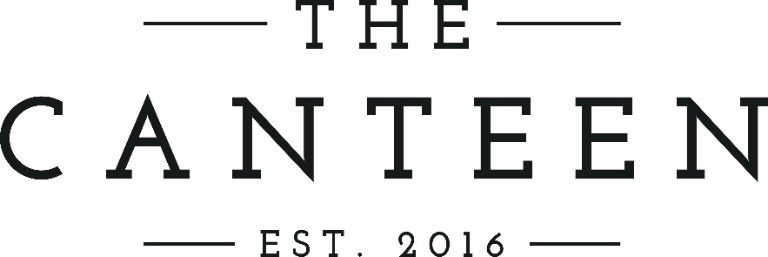 Role: Second Chef, Full Time: 45 hours, 5 shifts a week across a 7 day rotaOur opening hours: 8am – 5pm with some evening eventsPay: £21,000 per annum

Location: The Hotwalls, Old PortsmouthExciting opportunity for an experienced Chef to join a well loved family-run eatery right on the waterfront in the heart of Old Portsmouth. We are proud to serve excellent fresh food and drink in a warm & relaxed environment. Who are we looking for?You will have experience working in a commercial kitchen. A team player and excited by the fast pace of this industry, you will thrive under pressure and enjoy working with a fresh faced, dynamic team. Main Responsibilities:Speed and accuracy on service are keyAbility to create menu items according to a recipe Motivate and manage junior team membersStock management; ordering and taking delivery of foodMaintaining the highest levels of cleanliness and hygiene at all timesThe successful candidate will:	Be friendly and confidentBe immaculately presentedBe a team playerBe punctualHave the ability to multi-taskHave excellent communication skillsHave a flexible approach to workingHave experience working in a commercial kitchen.This is a family run business and we require everyone in the team to be the best of the best at all times. Give us 110%, and we promise to give you the opportunity to have a fulfilling career with us. 